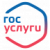 ГосуслугиЗдесь можно получить услуги Администрации Манычского сельского поселения в электроном видеВыдача разрешений на право вырубки зеленых насаждений https://gosuslugi.ru/600140/1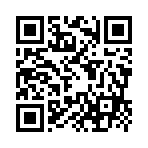 Предоставление разрешения на осуществление земляных работ https://gosuslugi.ru/600162/1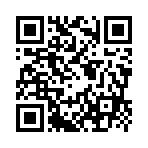 Присвоение адреса объекту адресации, изменение и аннулирование такого адреса https://gosuslugi.ru/600170/1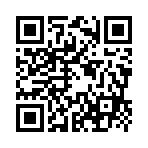 Утверждение схемы расположения земельного участка на кадастровом плане территорииhttps://gosuslugi.ru/600141/1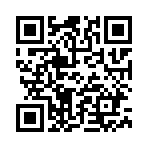 Принятие решения о проведении аукциона по продаже земельного участка или аукциона на право заключения договора аренды земельного участкаhttps://gosuslugi.ru/600136/1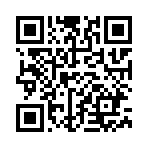 Информационное обеспечение физических и юридических лиц на основе документов Архивного фонда Российской Федерации и других архивных документовhttps://gosuslugi.ru/600149/1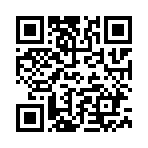 Предоставление недвижимого имущества, находящегося в государственной и муниципальной собственности, арендуемого субъектами малого и среднего предпринимательства при реализации ими преимущественного права на приобретение арендуемого имущества, в собственность https://gosuslugi.ru/600128/1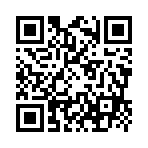 Предварительное согласование предоставления земельного участкаhttps://www.gosuslugi.ru/600241/1/form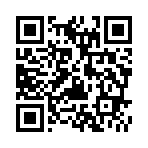 Продажа земельного участка без проведения торговhttps://gosuslugi.ru/600231/1/form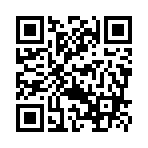 Предоставление земельного участка в аренду без проведения торговhttps://gosuslugi.ru/600231/1/formПредоставление земельного участка в постоянное (бессрочное) пользованиеhttps://gosuslugi.ru/600231/1/formПредоставление земельного участка в безвозмездное пользованиеhttps://gosuslugi.ru/600231/1/formПредоставление земельного участка в собственность бесплатноhttps://www.gosuslugi.ru/600209/1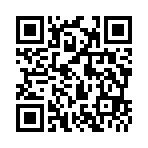 Постановка на учет граждан в качестве нуждающихся в жилых помещениях, предоставляемых по договорам социального наймаhttps://gosuslugi.ru/600246/1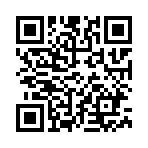 Предоставление жилого помещения по договору социального найма https://gosuslugi.ru/600208/1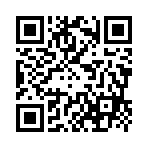 